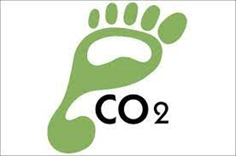 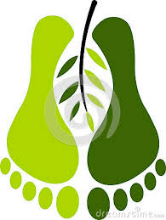 UPITNIK O EKOLOŠKOM OTISKU POJEDINCA/RAZREDA                                                                Svaki odgovor na pitanje nosi određeni broj koraka srednje veličine. Koračaj i dođi do rezultata o svom ekološkom otisku u prirodi.Koliko ljudi živi u tvom kućanstvu?                                                                     Broj koraka1                                                                                                                              32                                                                                                                              23                                                                                                                              24                                                                                                                              1,55 i više                                                                                                                    1Kako se grijete u svojoj kući?Prirodni plin                                                                                                           3Električna struja                                                                                                    4Nafta                                                                                                                       5Obnovljivi izvori E (sunce, vjetar)                                                                       1U kojoj vrsti kuće živiš?Stan/apartman                                                                                                      2Kuća                                                                                                                         4Koliko puta tjedno jedeš meso ili ribu?0                                                                                                                                01 – 3                                                                                                                          14 – 7                                                                                                                          2Više od 7                                                                                                                  5                                                                                Koliko ti je  obroka tjedno spremljeno od svježih/domaćih namirnica? (ne smrznuto i sl.)Ispod 10                                                                                                                    2,5                                                                                                              Od 10 do 14                                                                                                              2Od 14 do 18                                                                                                              1,5Preko 18                                                                                                                    1Ako ti obitelj ima automobil, koji je tip automobila?Motor                                                                                                                          1,5Malo auto (up, smart i sl.)                                                                                       3,5Srednje auto (golf, megane i sl.)                                                                             6veliko auto ili pick-up, karavan                                                                               10Kako ideš u školu?Automobilom                                                                                                              5Javnim prijevozom                                                                                                     2,5Školskim autobusom                                                                                                  2Pješke                                                                                                                            0Biciklom, romobilom                                                                                                  0                                             Koliko puta godišnje ideš na vikend-izlet autom ili avionom?0                                                                                                                                     01 – 3                                                                                                                               14 – 6                                                                                                                               2Više od 7                                                                                                                       3Jeste li u posljednjih godinu dana kupili uređaj koji je energetski učinkovitiji (frižider, TV,..)?Da                                                                                                                                  0Ne                                                                                                                                  2.5Pokušavaš li reducirati količinu otpada u svom kućanstvu?Uvijek                                                                                                                            0Ponekad                                                                                                                        1Rijetko                                                                                                                           2Nikad                                                                                                                             3Kompostirate li u svom domu?Uvijek                                                                                                                             0Ponekad                                                                                                                         1Rijetko                                                                                                                           1,5Nikad                                                                                                                               2Recikliraš li u svom kućanstvu papir, limenke, plastiku?Uvijek                                                                                                                              0Ponekad                                                                                                                          1Rijetko                                                                                                                            1,5Nikad                                                                                                                                2Koliko vreća smeća i otpada imaš tjedno?Jedna polu napunjena vreća                                                                                                0,51                                                                                                                                                12                                                                                                                                                2Više od 2                                                                                                                                  4   Izračunaj svoj ekološki otisak putem sljedećeg linka: https://www.footprintcalculator.org/home/en